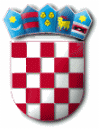 	Na temelju članka 10b. Odluke o rezerviranim parkirališnim mjestima (KLASA: 080-02/15-01/01; URBROJ: 2142-02-02/1-15-24 od 16. lipnja 2015. godine i izmjene KLASA: 080-02/15-01/01; URBROJ: 2142-02-02/1-15-26 od 29. lipnja 2015. godine i izmjene KLASA: 080-02/15-01/01; URBROJ: 2142-02-02/1-15-28 od 13. srpnja 2015. godine i izmjene KLASA: 080-02/16-01/01; URBROJ: 2142-02-02/1-16-36 od 7. srpnja 2016. godine i izmjene KLASA: 080-02/17-01/01; URBROJ: 2142-02-02/1-17-26 od 29. lipnja 2017. godine) pročelnica Jedinstvenog upravnog odjela Općine Punat, raspisujeJAVNI POZIV za dodjelu rezerviranih parkirališnih mjestaparkiralište broj 9 „Trg Placa“I.	Pravo prijave na Javni poziv za dodjelu rezerviranog parkirališnog mjesta imaju vlasnici objekta - fizičke i pravne  s prebivalištem u okrugu od 100 m od rezerviranog parkirališnog mjesta, a bez parkirališnog mjesta u okućnici. II.	 Godišnja naknada iznosi 700,00 kn/rezervirano parkirališno mjesto za fizičke osobe i 1.200,00 kn/rezervirano parkirališno mjesto za pravne osobe. 	Povjerenstvo za dodjelu rezerviranog parkirališnog mjesta (u daljnjem tekstu: Povjerenstvo) po provedenom postupku i nakon isteka roka za podnošenje prijava zapisnički utvrđuje podnositelje prijava koji ispunjavaju tražene uvjete.	Lista podnositelja prijava koji ispunjavaju tražene uvjete objavljuje se na oglasnoj ploči Općine Punat i na službenoj web stranici Općine Punat u roku od 5 dana od dana isteka roka za podnošenje prijava na Poziv.	Podnositelj prijave na Poziv ima pravo podnijeti pisani prigovor na objavljenu listu u roku od 8 dana, o kojem odlučuje općinski načelnik.	Odluka općinskog načelnika po prigovoru je konačna.III.	Na temelju prijedloga Povjerenstva, a nakon proteka roka za podnošenje prigovora općinski načelnik donosi Odluku o dodjeli rezerviranog parkirališnog mjesta.           	Na temelju Odluke općinskog načelnika s podnositeljem prijave sklapa se ugovor o zakupu rezerviranog parkirališnog mjesta na vrijeme od jedne kalendarske godine.IV.	Uz prijavu na Poziv koja sadržava osnovne podatke o podnositelju (ime, prezime, adresa, kontakt broj, OIB) potrebno je priložiti sljedeću dokumentaciju:presliku osobne iskaznice;uvjerenje o povijesti prebivališta;zemljišnoknjižni izvadak za nekretninu za koju se traži parkirno mjesto;potvrdu o utrošku električne energije i vode u posljednjih 6 mjeseci; potvrdu o zasnovanom radnom odnosu, mirovini;izjavu o izabranom liječniku primarne zdravstvene zaštite;potvrdu o mjestu podnošenja porezne prijave;presliku prometne dozvole.V.	Prijave na Poziv s traženom dokumentacijom navedenom u točki IV. ovog Javnog poziva  dostavljaju se u zatvorenoj omotnici osobno ili preporučenom pošiljkom s naznakom:„Javni poziv za dodjelu rezerviranog parkirališnog mjesta – ne otvarati“na adresu:OPĆINA PUNATNovi put 2, 51521 PunatPrijave se podnose najkasnije do 20. srpnja 2017. godine u 15:00 sati, bez obzira na način dostaveNepotpune i nepravodobne prijave neće se razmatrati.Pravo prednosti za dodjelu rezerviranog parkirališnog mjesta imaju osobe s:dužim prebivalištem na području Općine Punat,vlasnici objekta koji se nalazi bliže rezerviranog parkirališnog mjesta.Moguće je ostvarite pravo na 1 (jedno) rezervirano parkirališno mjesto po objektu.			PROČELNICA 		 Nataša Kleković, dipl.iur., v.r.R E P U B L I K A   H R V A T S K APRIMORSKO – GORANSKA ŽUPANIJAOPĆINA PUNATJEDINSTVENI UPRAVNI ODJELKLASA: 211-01/17-03/16URBROJ: 2142-02-03/4-17-1Punat, 10. srpnja 2017. godine